ANNEX 1	IPC JURY NOTICE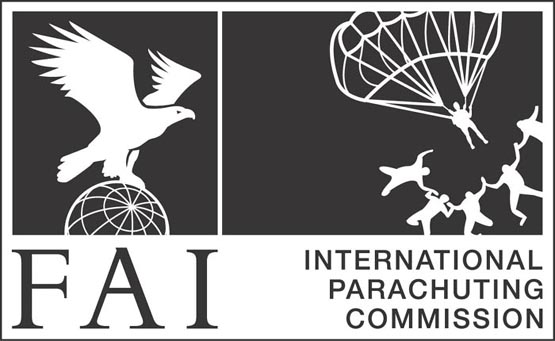 Signature: 	Jury PresidentDate:		Time:	Title & Location of Competition2ND FAI WORLD CUP OF INDOOR SKYDIVINGIPC Jury Meeting No: 1Time and date:  Wednesday 12 October 2016 15H 30Subject: APPROVAL FOR THE COMPETITION TO BEGIN  - SC5 4.7.2 4 (a)  4.5.1Speed settingOpening ceremonyDetailsA meeting is held with the FAI controller – the meet director – the FS/VFS chief judge – the AE chief judge.A question was raised about speed settings to extend the period for few situations.Decision:Following the FAI controller report and after a meeting with the chief judges , the jury approve the start of the competition for the following events :FSVFSFor AE the reports  states that for both music and video quality the organizer is not ready. The jury postpone his decision for AE to 17H30 local time.The jury agrees to postpone the opening ceremony to 18H 00.The jury approve and authorize  the organizer to run a special cession for speed setting for safety reasons in freestyle, before the start of the competition if necessary.